Pierce College Fort Steilacoom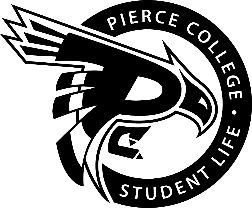 General Assembly AgendaLocation: Zoom Date: June 15, 2020Time: 2:00 p.m. – 3:00 p.m.Agenda Details:Call to Order:Pledge of Allegiance:Roll Call:Establishment of Quorum:Changes to the Agenda:Approval of Minutes: Approval of the minutes from the June 1st General Assembly meeting.Reports:President’s ReportJessica EdmondsVice President’s ReportJaein ChoAdministrative SenatorJas ChahalLegislative senatorClubs & Organizations Senator:William WassonEngagement Senator:Han DuongStudent & Cultural Affairs Senator:RAYAActivities Board:Old Business:New Business:Open Forum:Announcements:Adjournment: